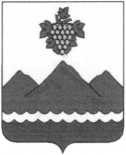 РЕСПУБЛИКА ДАГЕСТАНАДМИНИСТРАЦИЯ МУНИЦИПАЛЬНОГО РАЙОНА
«ДЕРБЕНТСКИЙ РАЙОН»ПОСТАНОВЛЕНИЕ«10» июня 2022 г.                                                                                                                       №136Об утверждении Состава Общественного совета по проведению
независимой оценки качества условий оказания услугВ соответствии с п. 2 ст. 95.2 Федерального закона от 29.12.2012 № 273- ФЗ «Об образовании в Российской Федерации», Федеральным законом от 05.12.2017 № 392-ФЗ «О внесении изменений в отдельные законодательные акты Российской Федерации по вопросам совершенствования проведения независимой оценки качества условий оказания услуг организациями в сфере культуры, охраны здоровья, образования, социального обслуживания и федеральными учреждениями медико-социальной экспертизы», во исполнение Указа Президента Российской Федерации от 07.05.2012 № 601 «Об основных направлениях совершенствования системы государственного управления», Протокола Общественной палаты муниципального района «Дербентский район» от 29 марта 2022 г. «Изменение структуры Общественного совета по проведению независимой оценки качества условий оказания услуг организациями в сфере культуры и образования на территории МР «Дербентский район», постановляю:Утвердить состав Общественного совета по проведению независимой оценки качества условий оказания услуг организациями в сфере культуры и образования муниципального района «Дербентский район» (приложение № 1).Настоящее постановление подлежит размещению на официальном вебсайте муниципального района «Дербентский район» в информационнотелекоммуникационной сети «Интернет»: https://www.derbrayon.ru/ и вступает в силу после его подписания.Контроль за исполнением настоящего постановления возложить на заместителя Главы Администрации муниципального района «Дербентский район» Бебетова И.А.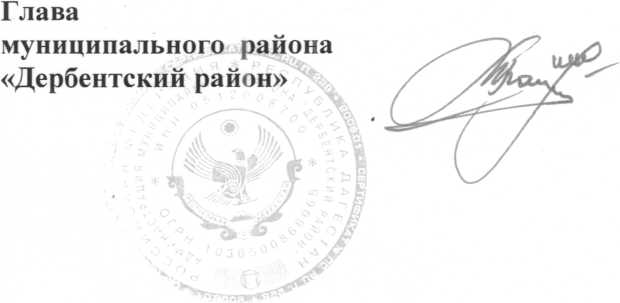 		                        М. Г. РагимовПриложение № 1 к постановлению администрации муниципального района «Дербентский район» от «10» июня 2022 г. №136Список членов Общественного совета по проведению независимой оценки качества условий оказания услуг организациями в сфере культуры и образования на территории МР «Дербентский район»№ п/пФ.И.О.Занимаемая должностьТелефон1.Гаджиалиев Раким Камалетдиновичкандидат экономических наук, доцент кафедры филиала ДГУ в г. Дербенте, председатель Общественного совета892867682182.Уруджев ФахретдинНабиевиччлен Союза писателей и журналистов России, Дагестана и Азербайджана, заместитель председателя Общественного совета892859312083.Алиева ТамилаТагировначлен общественной» организации «Совет женщин Дербентского района», секретарь Общественного совета89285785904.Гаджимусаев Омар Магомедовиччлен межрайонной общественной организации по борьбе с коррупцией892855568805.Бабаев Галиб Айдиновиччлен Союза пенсионеров Дербентского района892854516826.Иманелиев Эфенди Ферезулаевиччлен общественной организации «Союз Афганцев896341696337.Рабаданов Рустам Муратхановиччлен межрайонной общественной организации по борьбе с коррупцией896342155138.Мирзаханова АйшаАлиевначлен общественной организации «Совет женщин Дербентского района»890947377569.Яхшибаев Гусен ИбрагимгаджиевичЧлен ОП Дербентского района, председатель Совета ветеранов Дербентского района89285679679